DOKUZ AYLIK GEBE VE UTERUS KESİT MAKETİMODEL NO 42006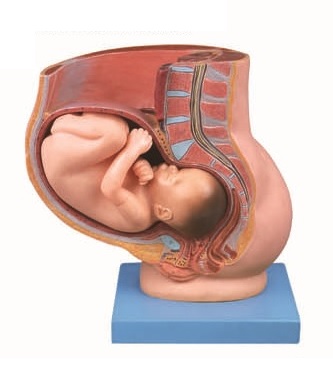 Maket yetişkin hamile kadın abnomeni median kesitini simgelemelidir.Maket içinde ayrıca baş geliş pozisyonunda 9 aylık fetüs bulunmalı ve duruş pozisyonu simüle edilmelidir.Dört parçadan ibaret olmalıdır.Maket PVC plastikten imal edilmiş olmalıdır.Maket 35x18x35 boyutlarında olmalıdır.Yaklaşık ağırlığı  olmalıdır.